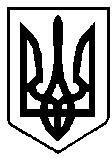 ВАРАСЬКА МІСЬКА РАДАВИКОНАВЧИЙ КОМІТЕТВАРАСЬКОЇ МІСЬКОЇ РАДИ                 Р І Ш Е Н Н Я                            25 січня 2022  року	                	    		       		№7114-РВ-7-08Про затвердження складугромадської комісії з житловихпитань при виконавчому комітетіВараської міської ради та Положення про неїУ зв’язку з кадровими змінами у виконавчих органах Вараської міської ради, відповідно до статей 22, 51 Житлового кодексу Української РСР, пункту 3 Правил обліку громадян, які потребують поліпшення житлових умов, і надання їм жилих приміщень в Українській РСР, затверджених постановою Ради Міністрів УРСР і Укрпрофради від 11 грудня 1984 року №470, постанови виконкому Рівненської обласної Ради народних депутатів та президії Рівненської облпрофради від 26 грудня 1984 року №346 «Про правила обліку громадян, потребуючих в покращенні житлових умов, і надання їм жилих приміщень в Українській ССР», керуючись статтею 30, частиною шостою статті 59 Закону України «Про місцеве самоврядування в Україні», виконавчий комітет Вараської міської ради                                                                В И Р І Ш И В :1. Затвердити склад громадської комісії з житлових питань при виконавчому комітеті Вараської міської ради 7110-ПЕ-01-22,  що додається.2. Затвердити Положення про громадську комісію з житлових питань при виконавчому комітеті Вараської міської ради 7110-П-01 (далі - Положення), що додається.3. Визнати такими, що втратили чинність рішення виконавчого комітету:від 24.07.2008 №254 «Про затвердження положення про громадську комісію з житлових питань при виконавчому комітеті Кузнецовської міської ради»;2	від 08.07.2021 №230 «Про затвердження складу громадської комісії з житлових питань при виконавчому комітеті Вараської міської ради» (зі змінами);	від 20.09.2021 №311 «Про внесення змін до рішення виконавчого комітету від 08.07.2021 №230 «Про затвердження складу громадської комісії з житлових питань при виконавчому комітеті Вараської міської ради».4. Контроль за виконанням рішення покласти на заступника міського голови з питань діяльності виконавчих органів ради Романа Хондоку.Міський голова							Олександр МЕНЗУЛ						ЗАТВЕРДЖЕНО                    Рішення виконавчого комітету							25 січня 2022 року №7114-РВ-7-08Громадська комісія з житлових питань при виконавчому комітеті Вараської міської ради7110-ПЕ-01-22Сумленний Антон 		        - депутат Вараської міської ради (за згодою)ВолодимировичКеруючий справамивиконавчого комітету 				       		   Сергій ДЕНЕГА						ЗАТВЕРДЖЕНО                    Рішення виконавчого комітету							25 січня 2022 року №7114-РВ-7-08ПОЛОЖЕННЯпро громадську комісію з житлових питань при виконавчому комітеті Вараської міської ради7110-П-01І. ЗАГАЛЬНІ ПОЛОЖЕННЯ	1.1. Основними завданнями громадської комісії з житлових питань при виконавчому комітеті Вараської міської ради (далі – Комісія) є розгляд питань, що стосуються обліку громадян, які потребують поліпшення житлових умов, установлення черговості на одержання жилої площі, а також її розподіл, що здійснюються під громадським контролем і з додержанням гласності.	Рішення виконавчого комітету, що стосуються обліку громадян, які потребують поліпшення житлових умов, установлення черговості на одержання жилої площі, а також її розподіл приймаються за участю Комісії, створеної при виконавчому комітеті у складі голови або заступника голови виконавчого комітету, представника профспілкового органу, депутатів міської ради, представників установ, підприємств, організацій територіальної громади.	З питань, що розглядаються, Комісія підготовляє пропозиції і вносить х на розгляд виконавчого комітету.	1.2. У своїй діяльності комісія керується Конституцією України, Житловим кодексом Української РСР, Правилами обліку громадян, які потребують поліпшення житлових у мов, і надання їм жилих приміщень в Українській РСР, які затвердженні постановою Ради Міністрів Української РСР і Української республіканської ради професійних спілок від 11 грудня 1984 року №470, постановою виконкому Рівненської обласної Ради народних депутатів та президії Рівненської облпрофради від 26.12.1984 року №346 «Про правила обліку громадян, потребуючих в покращенні житлових умов, і надання їм жилих приміщень в Українській ССР», іншими чинними нормативними актами житлового законодавства України, постановами та розпорядженнями Кабінету Міністрів України.ІІ.ФУНКЦІЇ ТА ПОВНОВАЖЕННЯ КОМІСІЇ	2.1. Комісія розглядає питання стосовно:2	-   ведення квартирного обліку громадян, які потребують поліпшення житлових умов і перебувають на черзі за місцем проживання:	-     прийняття на квартирний облік громадян, які потребують поліпшення житлових умов;	- включення громадян до списків осіб, які мають право на першочергове/позачергове одержання жилих приміщень;	-     зняття із квартирного обліку та виключення зі списків осіб, які мають право на першочергове/позачергове одержання жилих приміщень;	-    виявлення змін при перереєстрації та внесення виявлених змін в облікові справи;	-    розподіл і надання житлової площі громадянам, які потребують поліпшення житлових умов;	-   розподіл і надання житла в гуртожитках;	-   надання службових жили приміщень в будинках державного і громадського житлового фонду.	2.2. Розгляд питань, пов’язаних з наданням житла підприємствами, установами, організаціями своїм працівникам:	- надання житла громадянам в будинках відомчого житлового фонду;	- включення жилих приміщень до числа службових;	- виключення жилих приміщень з числа службових;	- затвердження спільних рішень адміністрації підприємства, установи, організації чи органу громадської організації та відповідного профспілкового комітету про взяття громадян на облік потребуючих поліпшення житлових умов та надання їм житла.	2.3.  Комісія надає пропозиції з питань, що розглядаються і вносить їх на розгляд виконавчому комітету. Пропозиції громадської комісії з житлових питань при виконавчому комітеті Вараської міської ради носять рекомендаційний характер, але її участь у розгляді цих питань обов’язкова.ІІІ. СКЛАД КОМІСІЇ	3.1.  Кількісний та персональний склад  Комісії затверджується рішенням виконавчого комітету Вараської міської ради.	3.2.    Зміни до складу Комісії вносяться рішенням виконавчого комітету в разі кадрових змін.	3.3.   Комісію очолює міський голова або заступник міського голови.3	3.4.   Заступник голови Комісії – представник профспілкового органу.	3.5.  В разі відсутності голови Комісії його обов’язки виконує заступник голови Комісії.ІV. РОБОТА КОМІСІЇ	4.1.   Комісія скликається у міру надходження заяв, звернень, клопотань із житлових питань, але не рідше одного разу на місяць.	4.2. Для кворуму необхідна присутність не менше половини від загального складу Комісії. На засіданні Комісії секретарем ведеться протокол.	4.3.  Секретар Комісії:	- здійснює організаційне забезпечення роботи Комісії;	- здійснює збір, підготовку та оформлення документів з питань, віднесених до компетенції Комісії;	- контролює своєчасність надання та комплектності документації, що подається на розгляд Комісії;	- веде протокол засідання Комісії;	- бере участь в обстеженні житлових умов громадян, які потребують поліпшення житлових умов;	- готує пропозиції про зняття громадян з квартирного обліку;	- готує проєкти рішень виконавчого комітету за результатами розгляду питань Комісією.	4.4. Члени громадської комісії з житлових питань зобов’язані:	- брати участь у засіданнях Комісії;	- дотримуватися принципів сумлінності й об’єктивності при розгляді питань, що виносяться на розгляд Комісії;	- виконувати доручення голови Комісії з підготовки і розгляду матеріалів до засідань;	- вивчати матеріали справ, що виносяться на розгляд Комісії.	4.5. Протоколи засідань Комісії та всі матеріали до них зберігаються у секретаря Комісії.	4.6. Всі питання на засіданні Комісії вирішуються шляхом голосування більшістю голосів від присутніх членів Комісії і відображаються в протоколі, який підписує голова та секретар Комісії.Керуючий справамивиконавчого комітету 							Сергій ДЕНЕГАХондока Роман ВолодимировичБосик Віктор Михайлович          - заступник міського голови з питань діяльності виконавчих органів ради, голова комісії- голова Вараської міської профспілкової організації працівників державних установ, заступник голови комісіїТерехова Вікторія Петрівна- завідувач сектору «Адміністративні послуги в галузі житлової субсидії та пільги» відділу «Центр надання адміністративних послуг» Департаменту соціального захисту та гідності виконавчого комітету, секретар комісії Члени комісії:Члени комісії:Гоштук_Наталія ОлександрівнаГрушевський ВолодимирВалерійович- головний спеціаліст відділу правової експертизи нормативно-правових актів Управління правового забезпечення виконавчого комітету - депутат Вараської міської ради (за згодою)Жмурак Сергій Сергійович- начальник відділу комунального майна Департаменту житлово-комунального господарства, майна та будівництва виконавчого комітетуКонопко_Валерій Валерійович          Левченко Марія Володимирівна- громадський діяч м.Вараш (за згодою)- депутат Вараської міської ради (за згодою)Литвин Віра АндріївнаРубець Дмитро Вікторович- депутат Вараської міської ради (за згодою)      2                           - депутат Вараської міської ради (за згодою)